中國醫藥大學生物醫學影像暨放射科學學系China Medical UniversityDepartment of Biomedical Imaging and Radiological Science 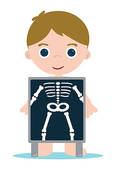 見習手冊         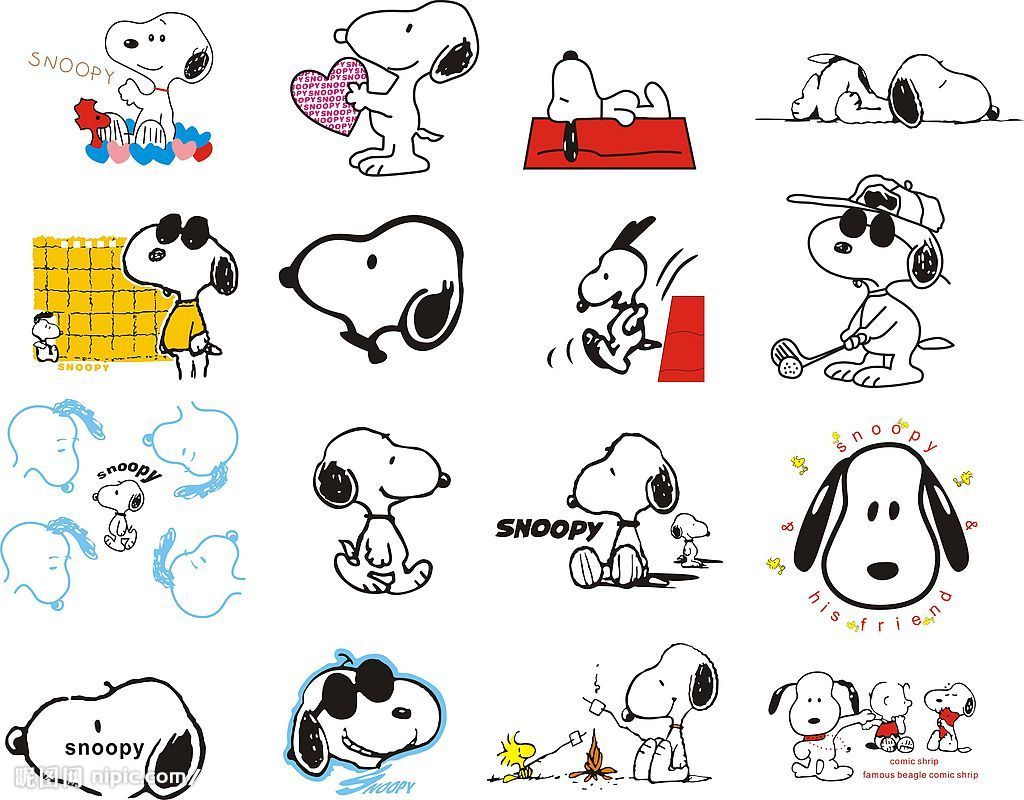 Who   學號:              姓名:                 Where     見習醫院:                                                       When     見習時間:    年  月  日 至    年  月  日見習注意事項一、依據各醫院規定，請參見各醫院教學部或相關單位網站參考。二、注意事項：請假規則除遵守校規外，需遵守各醫院之規定。請自行準備白袍、文具。請攜帶保險卡影本及健保卡。請攜帶照片或電子檔照片備用(依各醫院規定)。請攜帶學生證備用。請攜帶體檢單影本備用(依各醫院規定)。 服裝儀容應整潔端莊(勿穿拖鞋、涼鞋，領口過低，過短裙、褲)。三、結束見習後，回校開學期中考前2週繳交本手冊及見習心得報告給班代收齊後，交導師評分，為見習學分之分數(不及格仍需重修)。四、本手冊及心得報告格式可至本系網頁表單下載專區http://mrt.cmu.edu.tw/form.php下載。【每日報到狀況請臨床教師核簽】：【每日報到狀況請臨床教師核簽】：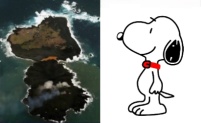 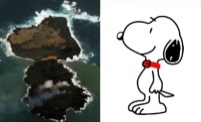 星期Mon.Tue.Wed.Thr.Fri.日期    月     日    月     日    月     日    月     日    月     日核簽處日期    月     日    月     日    月     日    月     日    月     日核簽處日期    月     日    月     日    月     日    月     日    月     日核簽處星期Mon.Tue.Wed.Thr.Fri.日期    月     日    月     日    月     日    月     日    月     日核簽處日期    月     日    月     日    月     日    月     日    月     日核簽處日期    月     日    月     日    月     日    月     日    月     日核簽處